STEWARDS OF INTANGIBLE CULTURAL HERITAGE 
AWARD 2022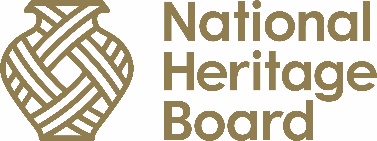 NOMINATION FORM (INDIVIDUAL)General Instructions All fields are compulsory and should be typed rather than handwritten. Please enter “N.A.” if the field is not applicable.For softcopy submissions, please submit a completed softcopy of this form and all supporting documents (with a maximum of up to 10 MB in total file size) to: oursgheritage@nhb.gov.sg. For hardcopy submissions, please mail a completed hardcopy of this form and all supporting documents to:Stewards of Intangible Cultural Heritage Award SecretariatNational Heritage BoardStamford Court 61 Stamford Road #03-08 Singapore 178892For enquiries, please email oursgheritage@nhb.gov.sg.Section 1: Nomination MethodSection 2: Nominee’s InformationSection 3: Nominator’s InformationPlease skip this section if you ticked “self-nomination” in the above section.Section 4: Details of the NominationWhere relevant, further evidence (e.g. newspaper articles, photographs with accompanying captions, testimonials, reviews) can be submitted as an annex together with this form or as a separate attachment to it.Dedication to the Practice & Mastery of Skills and KnowledgeEvidence of long-term practice of and commitment to the practice Evidence of excellence in application of knowledge and skillsTransmission of Skills and KnowledgeEvidence of outstanding efforts to transmit skills and knowledge Evidence of regular efforts to promote awareness  Information on further plans for transmissionPositive Impact and Influence
NHB reserves the right to request for further information and/or certified true copies of supporting documents submitted. For softcopy submissions, where applicable, please attach scanned copies of relevant supporting documents (letters of support, news articles, testimonials, videos and photographs, etc.) either as an annex to this form, or as separate email attachments. For hardcopy submissions, where applicable, please attach photocopies of supporting documents only. Please do not submit original copies.  DeclarationsIf this is a self-nomination, please acknowledge the following:Name and Signature 						Date________________________                                                 ______________________If this is a nomination on behalf of someone else, please acknowledge the following:Name and Signature of Nominator				Date________________________                                                 _____________________For Acknowledgement by Nominee in the case of being nominated by someone elseName and Signature of Nominee 					Date________________________                                                 ______________________Application ChecklistNomination Method (Please tick one) Self-nomination         Nomination of OthersSalutation and Full Name of Nominee as in NRIC(Please underline surname)(Please choose one)Mr./Ms./Mrs./Dr./Prof.(Please choose one)Mr./Ms./Mrs./Dr./Prof.(Please choose one)Mr./Ms./Mrs./Dr./Prof.NRIC No. Contact DetailsContact No.Contact No.Contact No.EmailEmailRegistered AddressAddress of Practice, if different from Registered AddressICH Element as listed in ICH Inventory**The full inventory of ICH elements can be found on https://www.roots.gov.sg/ich-landing. Please refer to this link to view how the ICH element is listed and what category it falls under.Category of Intangible Cultural Heritage (“ICH”) up for nomination (Please tick at least one)☐Performing Arts ☐☐Traditional CraftsmanshipCategory of Intangible Cultural Heritage (“ICH”) up for nomination (Please tick at least one)☐Oral Traditions and Expressions☐☐Social Practices, Rituals and Festive Events Category of Intangible Cultural Heritage (“ICH”) up for nomination (Please tick at least one)☐Knowledge and Practices concerning Nature and Universe☐☐Food HeritageSalutation and Full Name of Nominator as in NRIC(Please underline surname)(Please choose one)Mr./Ms./Mrs./Dr./Prof.NRIC No.Contact DetailsContact No.EmailRelationship to NomineePlease provide a write-up (max 300 words) describing the nominee’s practice of the ICH element, including evidence that the nominee has been practicing for a minimum of 10 years. Please provide evidence of the nominee’s level of skill in and knowledge of the ICH element. Such evidence can take the form of, for example: awards and accolades received; participation in professional platforms; features in newspaper articles or photographs.Nominees/nominators are also encouraged to submit evidence that demonstrates community recognition of the nominee’s level of skill and knowledge. Examples of such evidence may include testimonials or reviews. Please provide a write-up on the nominee’s transmission efforts within the community and to the next generation. Examples may include the training of apprentices, mentoring of students, or undertaking research and documentation efforts.The write-up should outline in detail the nominee’s transmission efforts, including any opportunities and challenges faced in transmission, within at least the past 5 years. Nominees/nominators are also encouraged to submit evidence, such as testimonials, that demonstrates the impact of the nominee’s transmission efforts.Please provide evidence of the nominee’s regular efforts to raise awareness of the practice, such as through public performances/demonstrations/workshops, or profiling the practice in other ways at a local/regional/international level. Successful nominees which are awarded will have the opportunity to tap onto $20,000 in grant funding, to support projects related to the transmission of ICH skills and knowledge.Beyond the nominee’s past and existing efforts, please provide a write-up on how the nominee intends to continue with their transmission efforts in the future, and how the nominee intends to utilise the grant funding (if awarded) to implement further transmission initiatives.Please provide evidence of positive contributions to the community through the practice. Examples include efforts to encourage cross-cultural exchange, or to engage with and include various segments of society, such as underserved communities, in their practice. I understand that NHB has the right to contact me to confirm the veracity of the information submitted, and ask for clarification if necessary. I agree that NHB may collect, use and disclose any personal data provided by me in this application form, for the purposes of processing, evaluating, and responding to me in relation to this nomination. I confirm that I have been a practitioner of the ICH element named in this application form for at least 10 years as of the date of submission.  I declare that all information provided by me in this application form is true and correct. I declare that I have obtained the informed consent of the individual I am nominating, as indicated in the “For Acknowledgement by Nominee” section below.  I understand that NHB has the right to contact me to confirm the veracity of the information submitted, and ask for clarification if necessary. I agree that NHB may collect, use and disclose any personal data provided by me in this application form, for the purposes of processing, evaluating, and responding to me in relation to this nomination. I declare that all information provided in this application form is true and correct. I agree to the above nomination.  I confirm that I have been a practitioner of the ICH element named in this application form for at least 10 years as of the date of submission.  I understand that NHB has the right to contact me to confirm the veracity of the information submitted, and ask for clarification if necessary. I agree that NHB may collect, use and disclose any of my personal data provided in this application form, for the purposes of processing, evaluating, and contacting me in relation to this nomination.Before submitting, have I ensured that:Indicate with a tick below if completedAll details, such as e.g. Nominees’ Information, Nominator’s Information (where applicable) and Declarations etc. are filled up correctly?Write-ups under Details of Nomination have been completed, are within the word limit and are substantiated by relevant pieces of evidence.All scanned copies or photocopies of supporting documents are included, either as an annex to this form or as separate email attachments.One (1) softcopy of application form and supporting documents will be submitted to NHB via email; OROne (1) hardcopy of application form and supporting documents will be submitted to NHB via mail.